БІЛОЦЕРКІВСЬКА МІСЬКА РАДАКИЇВСЬКОЇ ОБЛАСТІВИКОНАВЧИЙ КОМІТЕТПРОЕКТ  РІШЕННЯ«___»__________ 20___ року             м. Біла Церква                                         № _____Про скасування дозволу на розміщенняоб’єкту зовнішньої реклами фізичнійособі-підприємцю Ковбасюку Олексію ВолодимировичуРозглянувши подання управління містобудування та архітектури Білоцерківської міської ради від 17 липня 2018 року № 15/469-Р відповідно до статті 19 Конституції України,  Закону України «Про рекламу», статті 2, статті 24, підпункту 13 пункту «а» статті 30, статті 73 Закону України «Про місцеве самоврядування в Україні», Типових правил розміщення зовнішньої реклами затверджених постановою Кабінету Міністрів України від 29 грудня 2003 року № 2067, рішення Білоцерківської міської ради від 22 грудня 2016 року № 417-22-VII «Про робочий орган з розміщення зовнішньої реклами у місті Біла Церква, відповідно до 4.1 (за письмовою заявою розповсюджувача  зовнішньої  реклами фізичної особи-підприємця Ковбасюка О.В.) Порядку розміщення зовнішньої реклами на території м. Біла Церква, затвердженого рішенням Білоцерківської міської ради від 01 березня 2012 року № 524-21-VI, виконавчий комітет міської ради вирішив:             1.Скасувати:            1.1. Дозвіл на розміщення зовнішньої реклами № 015/03/15, виданий на підставі рішення виконавчого комітету Білоцерківської міської ради «Про деякі питання щодо розміщення об’єктів зовнішньої реклами» від 23 березня 2010 року № 97, за адресою:            -бул. Олександрійській (бувший бульвар 50-річчя Перемоги), в напрямку руху від центру міста до парку «Олександрія»;            1.2.Дозвіл на розміщення зовнішньої реклами № 016/03/15, виданий на підставі рішення виконавчого комітету Білоцерківської міської ради «Про деякі питання щодо розміщення об’єктів зовнішньої реклами» від 23 березня 2010 року № 97, за адресою:            -бул. Олександрійській (бувший бульвар 50-річчя Перемоги), в напрямку руху від парку «Олександрія» до центру міста.	2.Контроль за виконанням даного рішення покласти на заступника міського голови  згідно з розподілом обов’язків.В.о. міського  голови                                                                                      І. Новогребельська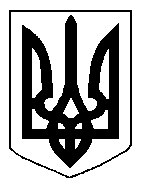 